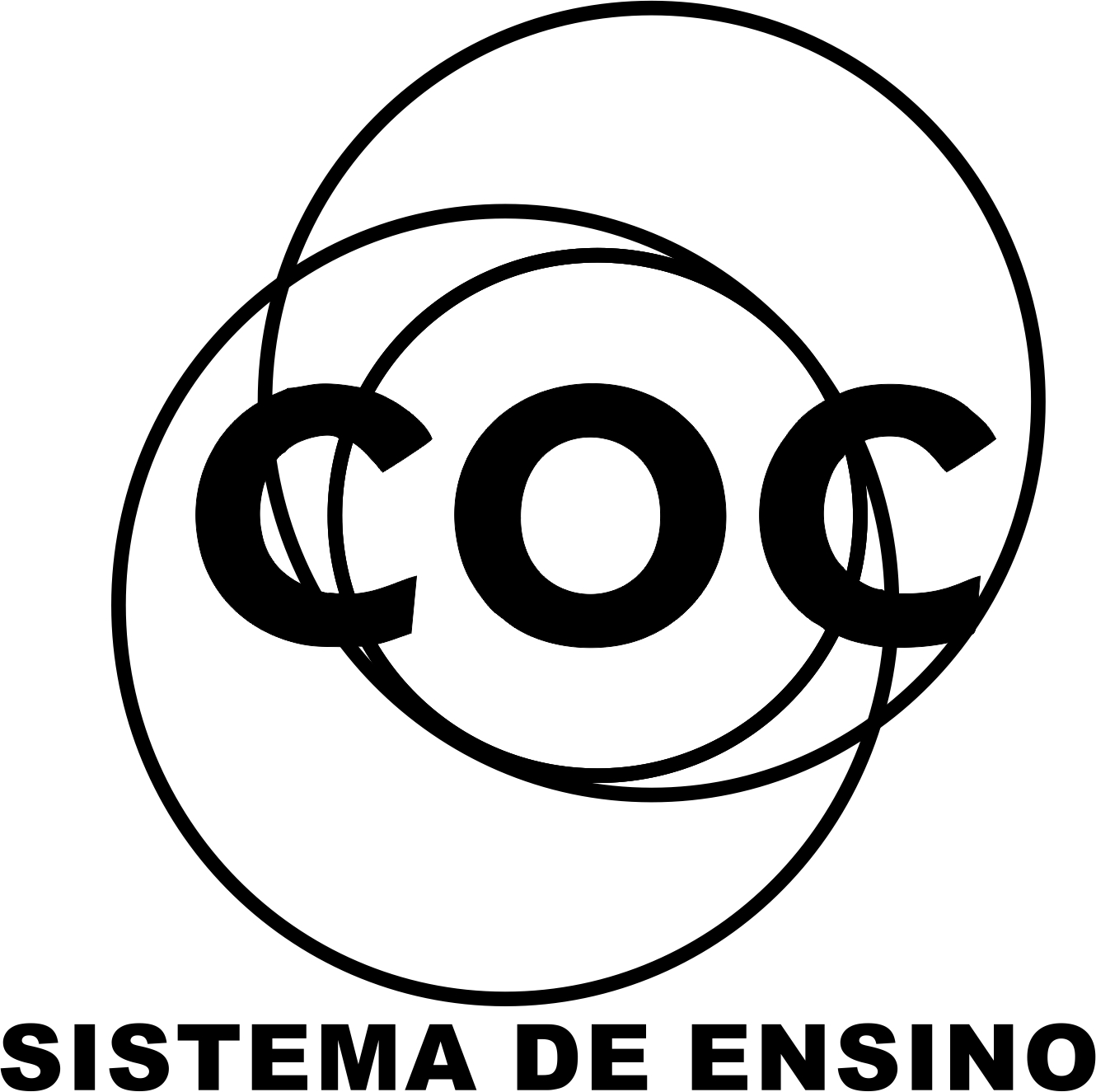 Questão 1.  (UEL-PR) A figura a seguir representa uma área coberta pela radiação eletromagnética emitida por duas antenas.
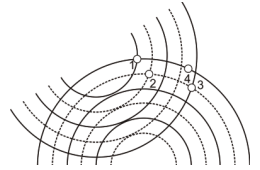 Considerando que a radiação eletromagnética é uma onda e que, nesta questão, essa onda está representada pelos semicírculos, cujas cristas são os traços cheios e os vales os traços pontilhados, assinale a alternativa correta.A. No ponto 1 a amplitude resultante é mínima.B. No ponto 2 a amplitude resultante é máxima.C. No ponto 3 a amplitude resultante é metade do que a do ponto 1.D. No ponto 4 a amplitude resultante é nula.E.  No ponto 2 a amplitude resultante é o dobro do que a do ponto 3Questão 2. Quando duas ondas interferem, a onda resultante apresenta sempre pelo menos uma mudança em relação às ondas componentes. Tal mudança se verifica em relação à(ao):a) comprimento da ondab) períodoc) amplituded) fasee) frequênciaQuestão 3. Ondas  sonoras  podem  causar,  em  um  observador,  o  que  se   chama  de  sensação  auditiva.  Para  isso,  é  preciso  que  a   frequência  da  onda  esteja  compreendida  dentro  do  intervalo   de  20  Hz  a  20  kHz.  Acerca  das  ondas  sonoras,  julgue  os   itens a seguir, assinalando (V) para os verdadeiros e (F) para os falsos, em seguida justifique os falsos    (     ) O som é uma onda mecânica longitudinal, capaz de  provocar a sensação auditiva.   (   ) A velocidade  de  propagação  do  som  depende  da   forma com que vibra a fonte emissora, dependendo,  portanto, da frequência dessa fonte.   (   ) A   velocidade   do   som   no   ar   geralmente   sofre alteração quando ocorre absorção do som no ar.   (  ) Quando  uma  onda  sonora  propaga-se  em  meios  materiais  diferentes,  a  frequência  conserva-se,  mas a velocidade e o comprimento da onda mudam.   (    ) Dez     mil     vibrações     sonoras     por     segundo correspondem   a   uma   frequência   que   pode   ser classificada como um ultrassom.Questão 4. Se tocarmos uma terminada nota em um piano, e essa mesma nota for emitida com a mesma intensidade por um violão, seremos capazes de distinguir uma nota da outra, isto é, saberemos dizer claramente que nota foi emitida pelo piano e qual foi emitida pelo violão. que qualidade do som nos permite distinguir essa situação? Justifique.Questão 5. Duas fontes sonoras pontuais F1 e F2, separadas entre si de 4,0 m, emitem em fase e na mesma frequência.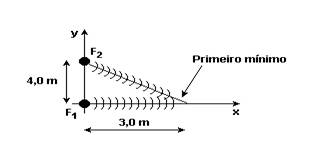 Um observador, se afastando lentamente da fonte F1, ao longo do eixo x, detecta o primeiro mínimo de intensidade sonora, devido à interferência das ondas geradas por F1 e F2, na posição x = 3,0 m. Sabendo-se que a velocidade do som é 340 m/s, qual a frequência das ondas sonoras emitidas, em Hz?Questão 6. . Analise as afirmações a seguir.I. Dois instrumentos musicais diferentes são acionados e emitem uma mesma nota musical.II. Dois instrumentos iguais estão emitindo uma mesma nota musical, porém, com volumes (intensidades) diferentes.III. Um mesmo instrumento é utilizado para emitir duas notas musicais diferentes.Apresente a principal característica que difere cada um dos dois sons emitidos nas situações I, II e III respectivamente.Questão 7. O som é uma onda mecânica que se propaga no ar com uma velocidade variável, conforme a temperatura local.Supondo que em um lugar essa velocidade seja 340m/s. Se um auto-falante, ao vibrar sua membrana neste local, emite 1 250 pulsos por segundo:a) Determine a frequência de vibração da membrana, em Hertz;b) Determine o período de vibraçãoc) Determine o comprimento de onda da onda sonora, em metros;Questão 8. Quando diferentes tipos de instrumentos musicais, como flauta, saxofone e piano, produzem a mesma nota musical, os sons resultantes diferem uns dos outros devido a que?Questão 9.  Uma sala de concertos deve permitir uma percepção clara dos sons, por isso deve estar livre de eco e o tempo de reverberação deve ser pequeno. Assim, 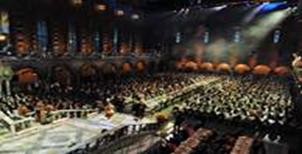 julgue  os   itens a seguir, assinalando (V) para os verdadeiros e (F) para os falsos, em seguida justifique os falsos  (   ) – na reverberação, trens de onda emitidos simultaneamente pela mesma fonte sonora, percorrendo caminhos diferentes no ar, chegam ao ouvinte em instantes de tempo diferentes, mas não são percebidos como sons separados.(     ) – o fenômeno de reverberação pode ser explicado considerando-se a interferência dos trens de onda emitidos pela mesma fonte.(   ) – no eco, trens de onda emitidos simultaneamente pela mesma fonte sonora, percorrendo caminhos diferentes no ar, chegam ao ouvinte em instantes de tempo diferentes e são percebidos como sons separados.Questão 10. Uma corda de um violão emite som com frequência de 420 Hz. A velocidade escalar de propagação da onda no ar é de 300 m/s. Sendo assim, o comprimento dessa onda, no ar, é:  Questão 11.   O ouvido humano pode detectar intensidades sonoras que vão de 10-12 W/m2 a 1 W/m2. Usando como intensidade de referência 10-12 W/m2, determine os níveis de intensidade sonora em decibéis (dB). Questão 12. nota musical de frequência f = 440 Hz é denominada LÁ PADRÃO. Qual o seu comprimento de onda, em m, considerando a velocidade do som igual a 340 m/s? Questão 13.   O "nível de intensidade sonora" N é medido numa escala logarítmica, e está relacionada com a intensidade física I da onda pela expressão:N = 10 log  em que I0 é a intensidade do mais fraco som audível.Se I = 10 I0, tem-se N = 10 log 10 N = 10 db (dB = decibel)Um cachorro ao ladrar emite um som cujo nível de intensidade é 65 dB. Se forem dois cachorros latindo ao mesmo tempo, em uníssono, o nível de intensidade será: (use log 2 = 0,30) Questão 14.   Uma fonte sonora produz em um dado ponto um nível sonoro de 40 dB. Supondo que o meio ao redor da fonte seja homogêneo, qual será o nível sonoro em um ponto cuja distância da fonte seja o dobro da distância do primeiro ponto? Questão 15.   Qual a menor frequência que o ouvido humano consegue captar? Questão 16.   Ondas sonoras emitidas no ar por dois instrumentos musicais distintos, I e II, têm suas amplitudes representadas em função do tempo pelos gráficos a seguir.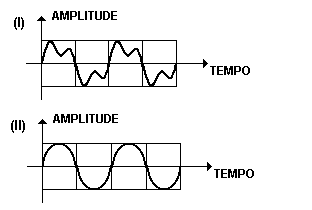 A propriedade que permite distinguir o som dos dois instrumentos é: Texto da questão 17TEXTO PARA A PRÓXIMA QUESTÃO: Quando o ouvido humano é submetido continuamente a ruídos de nível sonoro superior a 85dB, sofre lesões irreversíveis. Por isso, o Ministério do Trabalho estabelece o tempo máximo diário que um trabalhador pode ficar exposto a sons muito intensos. Esses dados são apresentados a seguir:Nível sonoro (dB): 85Tempo máximo de exposição(h): 8Nível sonoro (dB): 90Tempo máximo de exposição(h): 4Nível sonoro (dB): 95Tempo máximo de exposição(h): 2Nível sonoro (dB): 100Tempo máximo de exposição(h): 1Observe-se, portanto, que a cada aumento de 5 dB no nível sonoro, o tempo máximo de exposição cai para a metade. Sabe-se ainda que, ao assistir a um show de rock, espectadores próximos às caixas de som estão expostos a um nível sonoro de 110dB. Questão 17.   O nível de intensidade sonora (N) é expresso em decibéis (dB) por: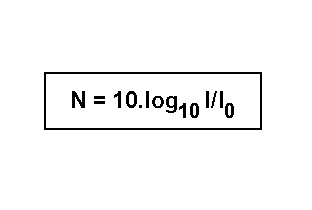 onde: I = intensidade sonora fornecida pela caixa de som;I0 = intensidade-padrão, correspondente ao limiar da audição (para o qual N=0).Para o nível de intensidade N=120dB, a intensidade sonora, fornecida pela caixa de som, deverá ser de: Questão 18.   Quando se ouve uma orquestra tocando uma sonata de Bach, consegue-se distinguir diversos instrumentos, mesmo que estejam tocando a mesma nota musical. A qualidade fisiológica do som que permite essa distinção é 